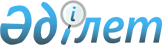 Об определении целевых групп населения на 2013 год
					
			Утративший силу
			
			
		
					Постановление акимата Нуринского района Карагандинской области от 12 февраля 2013 года N 05/01. Зарегистрировано Департаментом юстиции Карагандинской области 14 марта 2013 года N 2228. Утратило силу постановлением акимата Нуринского района Карагандинской области от 28 февраля 2014 года № 07/01      Сноска. Утратило силу постановлением акимата Нуринского района Карагандинской области от 28.02.2014 № 07/01 (вводится в действие по истечении десяти календарных дней после дня его первого официального опубликования).

      В соответствии с Законом Республики Казахстан от 23 января 2001 года "О местном государственном управлении и самоуправлении в Республике Казахстан", Законом Республики Казахстан от 23 января 2001 года "О занятости населения", акимат района ПОСТАНОВЛЯЕТ:



      1. Определить следующие категории лиц относящихся к целевым группам населения на 2013 год:

      1) малообеспеченные;

      2) молодежь в возрасте до двадцати одного года;

      3) воспитанники детских домов, дети-сироты и дети, оставшиеся без попечения родителей, в возрасте до двадцати трех лет;

      4) одинокие, многодетные родители, воспитывающие несовершеннолетних детей;

      5) граждане, имеющие на содержании лиц, которые в порядке, установленном законодательством Республики Казахстан, признаны нуждающимися в постоянном уходе, помощи или надзоре;

      6) лица предпенсионного возраста (за два года до выхода на пенсию по возрасту);

      7) инвалиды;

      8) лица, уволенные из рядов Вооруженных Сил Республики Казахстан;

      9) лица, освобожденные из мест лишения свободы и (или) принудительного лечения;

      10) оралманы;

      11) выпускники организаций высшего и послевузовского образования (в течении одного года после окончания учебного заведения);

      12) лица, высвобожденные в связи с ликвидацией работодателя-юридического лица либо прекращением деятельности работодателя-физического лица, сокращением численности или штата работников;

      13) длительное время не работающие граждане (более одного года).



      2. Отделу занятости и социальных программ Нуринского района (Жупенова Гульнар Такуевна) принять меры по трудоустройству лиц, относящихся к целевым группам населения.



      3. Контроль за исполнением настоящего постановления возложить на заместителя акима района Аймагамбетова Асхата Канатовича.



      4. Признать утратившим силу постановление акимата Нуринского района N 28/02 от 19 января 2012 года "Об определении целевых групп населения на 2012 год" (зарегистрировано в Реестре государственной регистрации нормативных правовых актов N 8-14-162, опубликовано в районной газете "Нұра" 17 марта 2012 года N 10.



      5. Настоящее постановление вводится в действие по истечении десяти календарных дней после дня его официального опубликования.      Аким района                                К. Бексултанов
					© 2012. РГП на ПХВ «Институт законодательства и правовой информации Республики Казахстан» Министерства юстиции Республики Казахстан
				